Vísindasjóður Orkuveitu ReykjavíkurUmsókn um styrkHámarkslengd umsóknar 5 bls.Aðalumsækjandi:Samstarfsaðilar: Styrkupphæð og lengd verkefnis: Ef um námstyrk er að ræða:Nánari upplýsingar um verkefnið:Útráttur:Lýsið verkefninu í hnotskurn (lýsing skal henta til opinberrar birtingar, hámark 200 orð)Markmið verkefnis:Greinið frá markmiðum verkefnisins og þeim spurningum sem leitast verður við að svara í rannsókninni.  Lýsing á verkefninu: Lýsið verkefninu stuttlega, skipulagningu þess og helstu verkþáttum ef við á. Hvernig verður markmiðum verkefnins náð (lýsið helstu aðferðum sem beita á í rannsókninni og úrvinnslu)? Afrakstur verkefnis:Hverju mun verkefnið skila? Nýnæmi verkefnis: Hvert er nýnæmi verkefnisins?Tenging við heimsmarkmið Sameinuðu þjóðanna: Hvernig tengist verkefnið þeim heimsmarkmiðum Sameinuðu þjóðanna sem Orkuveita Reykjavíkur leggur áhersu á?Sundurliðuð tímaáætlun:Hver er tímaáætlun verkefnisins?Sundurliðuð kostnaðaráætlun:Gerið grein fyrir áætluðum kostnaði verkefnisins (launakostnaður og annar beinn kostnaður sem tengist rannsókninni). Takið einnig fram helstu óvissuþætti sem snúa að kostnaði verkefnisins. Annað: Hér má gera grein fyrir öðru sem varðar umsóknina og framgang verkefnisins.Undirskrift_______________________________                  _____________________												   Staður og dagsetningFylgiskjölEf um námsstyrk er að ræða eða styrkupphæð sem sótt er um felur í sér verulegan þátt til launa meistara- eða doktorsnema skal gera grein fyrir:reynslu og hæfni leiðbeinandaeinkunnum nemandaÖnnur skjöl sem umsækjandi telur styrkja umsóknina Heiti verkefnis:Tegund styrks:   Námsstyrkur  VerkefnastyrkurHeimsmarkmið sem verkefnið styður við: 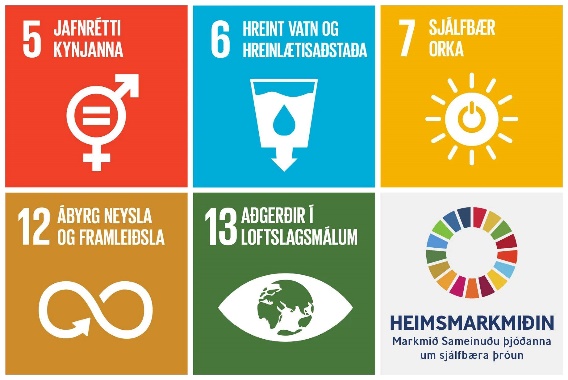   Jafnrétti kynjanna  Hreint vatn og Hreinlætisaðstaða  Sjálfbær orka  Ábyrg neysla og framleiðsla  Aðgerðir í loftlagsmálumHeimsmarkmið sem verkefnið styður við:   Jafnrétti kynjanna  Hreint vatn og Hreinlætisaðstaða  Sjálfbær orka  Ábyrg neysla og framleiðsla  Aðgerðir í loftlagsmálumNafn:Netfang:Sími:Starfsheiti: Stofnun (fyrirtæki, háskóli, önnur aðtaða):Stofnun (fyrirtæki, háskóli, önnur aðtaða):Nöfn aðila:Stofnun (fyrirtæki, háskóli, önnur aðstaða):Heildarkostnaður við verkefnið:Upphæð sem sótt er um:Fjöldi mánaða/ára sem óskast styrkt (hámarkslengd styrkja er 36 mánuðir):Fjöldi mánaða/ára sem óskast styrkt (hámarkslengd styrkja er 36 mánuðir):Hefur verkefnið fengið aðra styrki? Ef já, gerið grein fyrir hver styrkti verkefnið og hversu mikið. Hefur verkefnið fengið aðra styrki? Ef já, gerið grein fyrir hver styrkti verkefnið og hversu mikið. Við hvaða háskóla og deild verður námið stundað?Við hvaða háskóla og deild verður námið stundað?Til hvaða verkefnis er sótt um styrk:  Meistaraverkefni                             DoktorsverkefniTil hvaða verkefnis er sótt um styrk:  Meistaraverkefni                             DoktorsverkefniNámsferill (Prófgráða, útskriftarár, háskóli): Námsferill (Prófgráða, útskriftarár, háskóli): Aðalleiðbeinandi: Stofnun aðalleiðbeinanda: Fræðasvið aðalleiðbeinanda: Netfang aðalleiðbeinanda: 